					May 6, 2019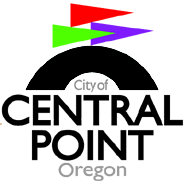 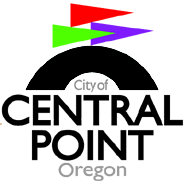 2019/2021 Biennial Budget Meeting/Agenda #2Time: 	5:20 pm - Please join us for dinnerPlace:	Council Chambers, 140 South Third St., Central Point, Oregon	--------------------------------------------------------------------------------------------6:oo pm:	Meeting called to order/roll call		Presentations:City EnhancementTechnical ServicesCommunity Development: Planning/Building Police DepartmentCall for motionsAnnounce CP Development budget meeting #3 Meeting adjournedNote:  If you have any questions regarding this information or cannot attend, please give me a call at 541.423.1023.  Thank you, Steve Weber